+Board of Supervisors:Lynn Montgomery, ChairAlfred Baca, Vice ChairOrlando J. Lucero, Sec’y-TreasurerMarvin Mendelow, SupervisorKathleen Groody, SupervisorAssociate Supervisors:Patricia BoltonMary Catherine Baca, WebmasterStaff:  Carolyn KennedyDistrict ManagerCooperators:NRCS – USDAPearl ArmijoDistrict ConservationistNMDAJim WanstallSoil & Water Conservation SpecialistCoronado Soil & Water Conservation DistrictPO Box 69Bernalillo, NM 87004Office: 505-867-2853 or 505-867-9580Email: info@coronadoswcd.org Website: www.coronadoswcd.orgCORONADO SOIL AND WATER CONSERVATION DISTRICTBOARD OF SUPERVISORS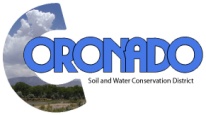 Notice is hereby given that The Coronado Soil and Water Conservation District will hold its regular meeting on the third Thursday of every month at 9:00am at the Sandoval County La Plazuela Transit Facility, 1500 Idalia Rd, Bldg. C, Bernalillo, New Mexico.Open Meeting Agenda–Regular Meeting, January 17, 2019UPDATED1.     Call to Order/Roll Call/Pledge of Allegiance                                                                9:00 am2.     Approval of Agenda3.     Introduction of Guests/Reports             Pearl Armijo, NRCS            Jim Wanstall, NMDA4.     Approval of Minutes—November 15, 2018; December 20, 20185.     Financial Report6.     Approval of Bills7.     Correspondence8.     Staff ReportBreak—10 Minutes                     9.     Board Reports (10 Minutes Each)10    Unfinished Business (Discussion/Action Items)         A.   BOR Basin Study MOA11.    New Business (Discussion/Action Items)         A.    Nominations for SWCC Commissioner, Region 1         B.    Mid-Year Budget Review         C.    Letter to Sandia Collaborative Council Formalizing Membership12.   Upcoming Events/Meetings/Due Dates         A.     3rd Quarterly Budget Report due to SWCC 1/31/19        B.     3rd Quarterly WQ&C Report due to SWCC 1/31/19        C.     Acequia Day, NM Legislature 2/5/19        D.     Lands, Water and Wildlife Day, NM Legislature 2/13/19        E.     RPMC Meeting, Sandoval County Transit Bldg., 2/8/19 @ 10:00am        F.     NMACD Board Meeting, 2/19/19 @ Hotel Santa Fe        G.     Soil & Water Day, NM Legislature, 2/20/19Persons with disabilities or that need assistance attending the meeting, please contact 505-867-2853 or 505-867-9580.